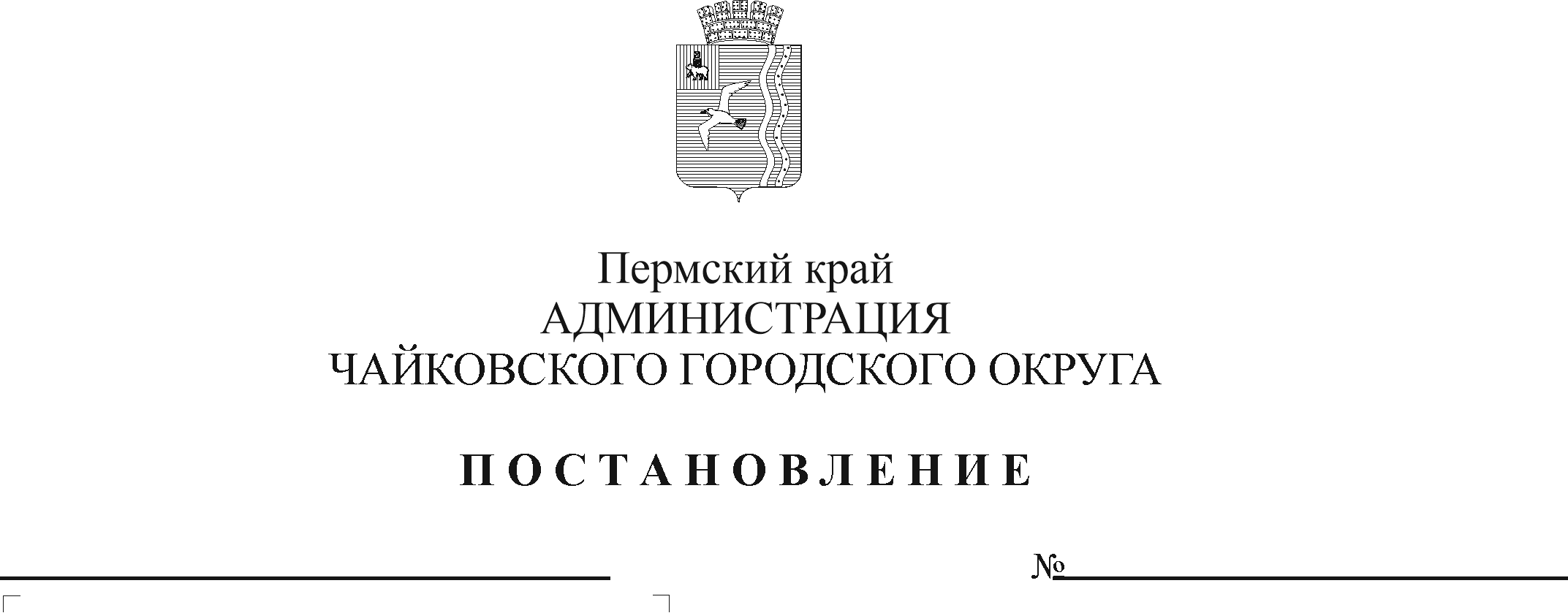 В соответствии со статьей 78.1 Бюджетного кодекса Российской Федерации, Федеральным законом от 6 октября 2003 г. № 131-ФЗ «Об общих принципах организации местного самоуправления в Российской Федерации», постановлением Правительства Российской Федерации от 22 февраля 2020 г. № 203 «Об общих требованиях к нормативным правовым актам и муниципальным правовым актам, устанавливающим порядок определения объема и условия предоставления бюджетным и автономным учреждениям субсидий на иные цели», Уставом Чайковского городского округа, постановлением администрации города Чайковского от 17 января 2019 г. № 8/1 «Об утверждении муниципальной программы «Социальная поддержка граждан Чайковского городского округа» ПОСТАНОВЛЯЮ:Включить в реестр расходных обязательств Чайковского городского округа на 2021 год расходы на приведение в нормативное состояние загородного лагеря за счет средств бюджета Чайковского городского округа.Определить главным распорядителем бюджетных средств, указанных в пункте 1 постановления, Управление образования администрации Чайковского городского округа.3. Утвердить прилагаемый Порядок предоставления и расходования субсидии на приведение в нормативное состояние загородного лагеря.4. Опубликовать постановление в муниципальной газете «Огни Камы» и разместить на официальном сайте администрации Чайковского городского округа.5. Постановление вступает в силу после его официального опубликования и распространяется на правоотношения, возникшие с 19 мая 2021 г.	6. Контроль за исполнением постановления возложить на заместителя главы администрации Чайковского городского округа по социальным вопросам.Глава городского округа – глава администрации Чайковского городского округа		                                      Ю.Г. ВостриковУТВЕРЖДЕНпостановлением администрации Чайковского городского округаот __________________ № ____Порядокпредоставления и расходования субсидии на приведение в нормативное состояние загородного лагеря1. Общие положения1.1. Настоящий Порядок определяет цели, условия и порядок предоставления и расходования субсидии на приведение в нормативное состояние загородного лагеря в рамках подпрограммы «Совершенствование и модернизация материальной базы детского загородного оздоровительного лагеря» муниципальной программы «Социальная поддержка граждан Чайковского городского округа», утвержденной постановлением администрации города Чайковского от 17 января 2019 г. № 8/1 (далее – Порядок).1.2. Субсидия на приведение в нормативное состояние загородного лагеря предоставляется в целях совершенствования и модернизации материально-технической базы загородного лагеря, выполнения работ в соответствии с предписаниями надзорных органов, актами технического обследования зданий. 1.3. Субсидия предоставляется в пределах бюджетных ассигнований и лимитов бюджетных обязательств, предусмотренных Управлению образования администрации Чайковского городского округа (далее - Управление образования) на реализацию мероприятий в соответствии с решением Думы Чайковского городского округа о бюджете Чайковского городского округа на текущий финансовый год и плановый период.2. Условия и порядок предоставления субсидии2.1. Субсидия на приведение в нормативное состояние загородного лагеря предоставляется Муниципальному автономному учреждению дополнительного образования «Станция детского, юношеского туризма и экологии» г. Чайковского (далее - учреждение), в отношении которого Управление образования осуществляет функции и полномочия учредителя (далее – учредитель).2.2. Средства предоставляются в виде субсидии на иные цели (далее – субсидии) на основании Соглашения в соответствии с типовой формой, утвержденной Управлением финансов и экономического развития администрации Чайковского городского округа (далее – Управление финансов).2.3. Субсидия предоставляется на отдельный лицевой счет, открытый в Управлении финансов, в сроки, установленные Соглашением. Требования, которым должно соответствовать учреждение на 15-е число месяца, предшествующего месяцу, в котором планируется предоставление субсидии:отсутствие неисполненной обязанности по уплате налогов, сборов, страховых взносов, пеней, штрафов, процентов, подлежащих уплате в соответствии с законодательством Российской Федерации о налогах и сборах;отсутствие просроченной задолженности по возврату в бюджет Чайковского городского округа субсидий, бюджетных инвестиций, предоставленных в том числе в соответствии с иными правовыми актами, и иной просроченной задолженности перед бюджетом Чайковского городского округа.Условиями заключения Соглашения являются:соответствие учреждения требованиям, установленным пунктом 2.4 настоящего Порядка;наличие бюджетных ассигнований для предоставления субсидий на иные цели в решении Думы Чайковского городского округа о бюджете на очередной финансовый год и плановый период.В случаях, установленных Соглашением, заключаются дополнительные соглашения к указанному Соглашению, предусматривающие внесение в него изменений или его расторжение, в соответствии с типовой формой.Объем субсидии определяется на основании сметы на выполнение работ (оказание услуг), расчета потребности на приобретение основных средств и материальных запасов.Объем субсидии учреждению утверждается приказом учредителя.Субсидия перечисляется учреждению на основании приказа учредителя о распределении субсидии; сметы на выполнение работ (оказание услуг); заключенных в соответствии с действующим законодательством договоров; локальных сметных расчетов; актов выполненных работ (оказанных услуг); актов приемки выполненных работ по форме КС-2; справок по форме КС-3; счетов; счетов-фактур; универсальных передаточных документов. Расходование средств осуществляется в соответствии с Федеральным законом от 18 июля 2011 г. № 223-ФЗ «О закупках товаров, работ, услуг отдельными видами юридических лиц». 2.10. Субсидия направляется на оплату следующих расходов: предпроектные работы;разработка проектно-сметной, сметной, рабочей документации;выполнение ремонтных работ;приобретение оборудования, мебели и инвентаря;приобретение, замена, установка, монтаж оборудования и систем в части  проводимых работ по приведению в нормативное состояние загородного лагеря.2.11. Субсидия расходуется учреждением на основании сметы на выполнение работ (оказание услуг); заключенных в соответствии с действующим законодательством договоров; локальных сметных расчетов; актов выполненных работ (оказанных услуг); актов приемки выполненных работ по форме КС-2; справок по форме КС-3; счетов; счетов-фактур; универсальных передаточных документов; счетов на авансовый платеж в размере 30% (если данные условия предусмотрены договором).2.12. Субсидия расходуется учреждением в соответствии с целевым назначением и не может быть направлена на другие цели.2.13. Результатом предоставления субсидии является наличие положительного санитарно-эпидемиологического заключения на осуществление деятельности загородного лагеря.3. Отчетность и контроль использования субсидии3.1. Учреждение несет ответственность за целевое использование субсидии, соблюдение условий, установленных при предоставлении субсидии, полноту, качество, достоверность и своевременность предоставления отчетности и документов.Неиспользованные в текущем финансовом году остатки субсидии подлежат возврату в бюджет Чайковского городского округа в порядке, утвержденном Управлением финансов.3.3.	В случае выявления факта нецелевого использования субсидии, а также нарушения условий, установленных при предоставлении субсидии, субсидия подлежит возврату в бюджет Чайковского городского округа в соответствии с действующим законодательством.3.4. Контроль за использованием субсидии, соблюдением требований и условий их предоставления, установленных настоящим Порядком и(или) Соглашением, осуществляют Управление образования, Управление финансов, Контрольно-счетная палата Чайковского городского округа.Учреждение предоставляет Управлению образования отчетность в сроки и по форме, установленные Соглашением. Управление образования ежегодно до 20 января года, следующего за отчетным, представляет в Управление финансов отчет  о выполнении целевых показателей по форме согласно приложению к настоящему Порядку.Приложение к постановлению администрацииЧайковского городского округа от ________________ № ______ОТЧЕТо выполнении целевых показателей по приведению в нормативное состояние загородного лагеря на ___________20__ г.	Начальник управления образования _____________________________________________________________                                                                          (подпись, расшифровка)          Исполнитель:  ________________________________________________________________________________(должность, подпись, расшифровка)Наименование целевого показателяЕдиница измеренияПлановое значение  показателяФактическое  значение  показателяПричины отклонения12345Наличие санитарно-эпидемиологического заключения на функционирование загородного лагеряшт.